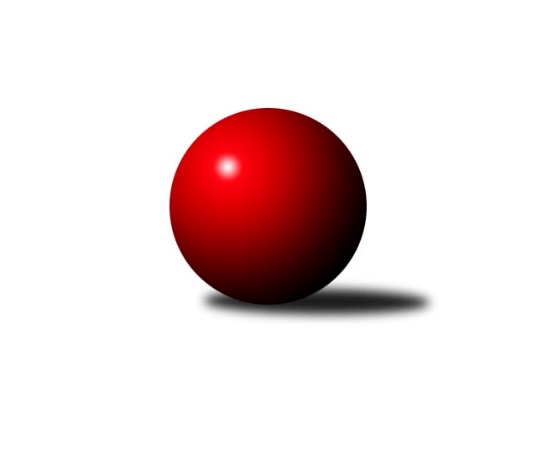 Č.16Ročník 2015/2016	2.5.2024 2. KLM A 2015/2016Statistika 16. kolaTabulka družstev:		družstvo	záp	výh	rem	proh	skore	sety	průměr	body	plné	dorážka	chyby	1.	TJ Sokol Duchcov	15	9	2	4	72.5 : 47.5 	(194.5 : 165.5)	3351	20	2232	1120	22.1	2.	TJ Sokol Kolín	16	9	2	5	77.5 : 50.5 	(219.5 : 164.5)	3340	20	2202	1138	19.2	3.	TJ Loko České Velenice	16	10	0	6	74.5 : 53.5 	(201.0 : 183.0)	3297	20	2190	1106	21.4	4.	KK SDS Sadská	16	10	0	6	69.0 : 59.0 	(197.5 : 186.5)	3308	20	2195	1113	19.6	5.	KK Hvězda Trnovany	16	8	3	5	68.5 : 59.5 	(207.0 : 177.0)	3329	19	2204	1125	16.6	6.	KK Lokomotiva Tábor	16	9	0	7	66.0 : 62.0 	(198.5 : 185.5)	3244	18	2174	1070	20.4	7.	SKK Hořice	16	8	0	8	70.0 : 58.0 	(198.0 : 186.0)	3350	16	2224	1125	17.3	8.	TJ Dynamo Liberec	16	7	2	7	64.0 : 64.0 	(196.5 : 187.5)	3271	16	2173	1098	22.3	9.	SKK Bohušovice	16	7	0	9	54.5 : 73.5 	(179.5 : 204.5)	3211	14	2169	1042	28.6	10.	SKK Rokycany	16	6	0	10	60.5 : 67.5 	(184.5 : 199.5)	3245	12	2168	1077	26	11.	Vltavan Loučovice	15	4	0	11	40.0 : 80.0 	(155.0 : 205.0)	3199	8	2158	1041	38.6	12.	KK Konstruktiva Praha	16	3	1	12	43.0 : 85.0 	(148.5 : 235.5)	3198	7	2164	1034	31.3Tabulka doma:		družstvo	záp	výh	rem	proh	skore	sety	průměr	body	maximum	minimum	1.	TJ Loko České Velenice	8	8	0	0	48.0 : 16.0 	(110.5 : 81.5)	3428	16	3497	3361	2.	TJ Sokol Kolín	8	6	1	1	47.5 : 16.5 	(116.5 : 75.5)	3361	13	3509	3236	3.	KK Lokomotiva Tábor	8	6	0	2	42.0 : 22.0 	(114.0 : 78.0)	3406	12	3498	3308	4.	KK Hvězda Trnovany	8	5	2	1	41.5 : 22.5 	(112.5 : 79.5)	3316	12	3368	3263	5.	KK SDS Sadská	8	6	0	2	37.0 : 27.0 	(105.5 : 86.5)	3337	12	3407	3264	6.	TJ Sokol Duchcov	7	5	1	1	39.5 : 16.5 	(98.0 : 70.0)	3429	11	3527	3333	7.	SKK Rokycany	8	5	0	3	41.5 : 22.5 	(97.0 : 95.0)	3386	10	3516	3269	8.	SKK Bohušovice	8	5	0	3	36.5 : 27.5 	(97.5 : 94.5)	3125	10	3209	3002	9.	TJ Dynamo Liberec	8	4	1	3	34.0 : 30.0 	(102.5 : 89.5)	3312	9	3451	3175	10.	SKK Hořice	8	4	0	4	36.0 : 28.0 	(100.0 : 92.0)	3430	8	3515	3354	11.	Vltavan Loučovice	8	4	0	4	29.0 : 35.0 	(90.5 : 101.5)	3040	8	3150	2925	12.	KK Konstruktiva Praha	8	3	0	5	29.0 : 35.0 	(86.0 : 106.0)	3245	6	3310	3134Tabulka venku:		družstvo	záp	výh	rem	proh	skore	sety	průměr	body	maximum	minimum	1.	TJ Sokol Duchcov	8	4	1	3	33.0 : 31.0 	(96.5 : 95.5)	3342	9	3455	3047	2.	SKK Hořice	8	4	0	4	34.0 : 30.0 	(98.0 : 94.0)	3340	8	3448	3263	3.	KK SDS Sadská	8	4	0	4	32.0 : 32.0 	(92.0 : 100.0)	3304	8	3458	3083	4.	TJ Sokol Kolín	8	3	1	4	30.0 : 34.0 	(103.0 : 89.0)	3338	7	3476	3165	5.	TJ Dynamo Liberec	8	3	1	4	30.0 : 34.0 	(94.0 : 98.0)	3266	7	3386	3009	6.	KK Hvězda Trnovany	8	3	1	4	27.0 : 37.0 	(94.5 : 97.5)	3331	7	3415	3156	7.	KK Lokomotiva Tábor	8	3	0	5	24.0 : 40.0 	(84.5 : 107.5)	3224	6	3415	2993	8.	TJ Loko České Velenice	8	2	0	6	26.5 : 37.5 	(90.5 : 101.5)	3280	4	3383	2999	9.	SKK Bohušovice	8	2	0	6	18.0 : 46.0 	(82.0 : 110.0)	3222	4	3424	2914	10.	SKK Rokycany	8	1	0	7	19.0 : 45.0 	(87.5 : 104.5)	3228	2	3411	3063	11.	KK Konstruktiva Praha	8	0	1	7	14.0 : 50.0 	(62.5 : 129.5)	3192	1	3316	3070	12.	Vltavan Loučovice	7	0	0	7	11.0 : 45.0 	(64.5 : 103.5)	3222	0	3339	3109Tabulka podzimní části:		družstvo	záp	výh	rem	proh	skore	sety	průměr	body	doma	venku	1.	KK Hvězda Trnovany	12	7	2	3	53.5 : 42.5 	(155.5 : 132.5)	3322	16 	4 	1 	1 	3 	1 	2	2.	KK Lokomotiva Tábor	12	8	0	4	52.0 : 44.0 	(151.0 : 137.0)	3272	16 	5 	0 	1 	3 	0 	3	3.	TJ Sokol Duchcov	12	7	1	4	58.5 : 37.5 	(157.5 : 130.5)	3336	15 	4 	1 	1 	3 	0 	3	4.	TJ Dynamo Liberec	12	6	2	4	52.0 : 44.0 	(149.0 : 139.0)	3307	14 	3 	1 	2 	3 	1 	2	5.	TJ Loko České Velenice	12	7	0	5	51.5 : 44.5 	(146.0 : 142.0)	3313	14 	6 	0 	0 	1 	0 	5	6.	KK SDS Sadská	12	7	0	5	50.0 : 46.0 	(147.5 : 140.5)	3300	14 	4 	0 	2 	3 	0 	3	7.	SKK Hořice	12	6	0	6	54.0 : 42.0 	(147.5 : 140.5)	3341	12 	3 	0 	3 	3 	0 	3	8.	TJ Sokol Kolín	12	5	2	5	53.5 : 42.5 	(161.5 : 126.5)	3347	12 	4 	1 	1 	1 	1 	4	9.	SKK Rokycany	12	5	0	7	49.5 : 46.5 	(146.0 : 142.0)	3280	10 	4 	0 	2 	1 	0 	5	10.	SKK Bohušovice	12	5	0	7	39.5 : 56.5 	(133.5 : 154.5)	3207	10 	3 	0 	3 	2 	0 	4	11.	Vltavan Loučovice	12	3	0	9	32.0 : 64.0 	(124.5 : 163.5)	3208	6 	3 	0 	3 	0 	0 	6	12.	KK Konstruktiva Praha	12	2	1	9	30.0 : 66.0 	(108.5 : 179.5)	3198	5 	2 	0 	4 	0 	1 	5Tabulka jarní části:		družstvo	záp	výh	rem	proh	skore	sety	průměr	body	doma	venku	1.	TJ Sokol Kolín	4	4	0	0	24.0 : 8.0 	(58.0 : 38.0)	3327	8 	2 	0 	0 	2 	0 	0 	2.	TJ Loko České Velenice	4	3	0	1	23.0 : 9.0 	(55.0 : 41.0)	3303	6 	2 	0 	0 	1 	0 	1 	3.	KK SDS Sadská	4	3	0	1	19.0 : 13.0 	(50.0 : 46.0)	3340	6 	2 	0 	0 	1 	0 	1 	4.	TJ Sokol Duchcov	3	2	1	0	14.0 : 10.0 	(37.0 : 35.0)	3400	5 	1 	0 	0 	1 	1 	0 	5.	SKK Hořice	4	2	0	2	16.0 : 16.0 	(50.5 : 45.5)	3390	4 	1 	0 	1 	1 	0 	1 	6.	SKK Bohušovice	4	2	0	2	15.0 : 17.0 	(46.0 : 50.0)	3195	4 	2 	0 	0 	0 	0 	2 	7.	KK Hvězda Trnovany	4	1	1	2	15.0 : 17.0 	(51.5 : 44.5)	3341	3 	1 	1 	0 	0 	0 	2 	8.	Vltavan Loučovice	3	1	0	2	8.0 : 16.0 	(30.5 : 41.5)	3086	2 	1 	0 	1 	0 	0 	1 	9.	KK Lokomotiva Tábor	4	1	0	3	14.0 : 18.0 	(47.5 : 48.5)	3232	2 	1 	0 	1 	0 	0 	2 	10.	KK Konstruktiva Praha	4	1	0	3	13.0 : 19.0 	(40.0 : 56.0)	3222	2 	1 	0 	1 	0 	0 	2 	11.	TJ Dynamo Liberec	4	1	0	3	12.0 : 20.0 	(47.5 : 48.5)	3187	2 	1 	0 	1 	0 	0 	2 	12.	SKK Rokycany	4	1	0	3	11.0 : 21.0 	(38.5 : 57.5)	3197	2 	1 	0 	1 	0 	0 	2 Zisk bodů pro družstvo:		jméno hráče	družstvo	body	zápasy	v %	dílčí body	sety	v %	1.	Martin Švorba 	TJ Sokol Kolín  	15	/	15	(100%)	47	/	60	(78%)	2.	Zdeněk Dvořák ml. 	TJ Loko České Velenice 	14	/	16	(88%)	43.5	/	64	(68%)	3.	Michal Wohlmut 	SKK Rokycany 	13	/	15	(87%)	35.5	/	60	(59%)	4.	Václav Kňap 	TJ Sokol Kolín  	12	/	16	(75%)	44	/	64	(69%)	5.	Miroslav Šnejdar ml.	KK Hvězda Trnovany 	12	/	16	(75%)	42.5	/	64	(66%)	6.	Zdeněk Ransdorf 	TJ Sokol Duchcov 	11	/	13	(85%)	40	/	52	(77%)	7.	Vojtěch Pecina 	TJ Dynamo Liberec 	10	/	14	(71%)	38.5	/	56	(69%)	8.	Jiří Semerád 	SKK Bohušovice 	10	/	14	(71%)	35	/	56	(63%)	9.	Jaromír Šklíba 	SKK Hořice 	10	/	15	(67%)	39	/	60	(65%)	10.	Zdeněk Pecina st.	TJ Dynamo Liberec 	10	/	15	(67%)	37	/	60	(62%)	11.	Vojtěch Tulka 	SKK Hořice 	10	/	15	(67%)	34	/	60	(57%)	12.	Dominik Ruml 	SKK Hořice 	10	/	15	(67%)	33.5	/	60	(56%)	13.	Jakub Dařílek 	TJ Sokol Duchcov 	10	/	15	(67%)	30	/	60	(50%)	14.	Milan Perníček 	SKK Bohušovice 	10	/	16	(63%)	43.5	/	64	(68%)	15.	Bronislav Černuška 	TJ Loko České Velenice 	9	/	13	(69%)	29.5	/	52	(57%)	16.	Antonín Svoboda 	KK SDS Sadská 	9	/	14	(64%)	31	/	56	(55%)	17.	Jiří Zemánek 	KK Hvězda Trnovany 	9	/	16	(56%)	43.5	/	64	(68%)	18.	Aleš Košnar 	KK SDS Sadská 	9	/	16	(56%)	32.5	/	64	(51%)	19.	Václav Schejbal 	KK SDS Sadská 	9	/	16	(56%)	32	/	64	(50%)	20.	Karel Valeš 	TJ Sokol Duchcov 	8.5	/	13	(65%)	28	/	52	(54%)	21.	Václav Pešek 	KK SDS Sadská 	8.5	/	14	(61%)	33	/	56	(59%)	22.	Ondřej Touš 	TJ Loko České Velenice 	8.5	/	16	(53%)	34	/	64	(53%)	23.	Václav Fűrst 	SKK Rokycany 	8	/	12	(67%)	28.5	/	48	(59%)	24.	Jan Holšan 	SKK Rokycany 	8	/	13	(62%)	29	/	52	(56%)	25.	Miroslav Kotrč 	TJ Loko České Velenice 	8	/	13	(62%)	28.5	/	52	(55%)	26.	Michael Klaus 	TJ Sokol Duchcov 	8	/	13	(62%)	27.5	/	52	(53%)	27.	Roman Žežulka 	TJ Dynamo Liberec 	8	/	14	(57%)	35	/	56	(63%)	28.	Michal Koubek 	KK Hvězda Trnovany 	8	/	14	(57%)	31.5	/	56	(56%)	29.	Karel Smažík 	KK Lokomotiva Tábor 	8	/	14	(57%)	30.5	/	56	(54%)	30.	Jan Smolena 	Vltavan Loučovice 	8	/	15	(53%)	29	/	60	(48%)	31.	Jiří Němec 	TJ Sokol Kolín  	8	/	16	(50%)	35	/	64	(55%)	32.	Petr Chval 	KK Lokomotiva Tábor 	7.5	/	11	(68%)	25	/	44	(57%)	33.	Jaroslav Mihál 	KK Lokomotiva Tábor 	7.5	/	13	(58%)	30.5	/	52	(59%)	34.	Milan Stránský 	KK Hvězda Trnovany 	7.5	/	13	(58%)	28	/	52	(54%)	35.	Petr Bystřický 	KK Lokomotiva Tábor 	7	/	9	(78%)	20.5	/	36	(57%)	36.	Martin Fűrst 	SKK Rokycany 	7	/	11	(64%)	22	/	44	(50%)	37.	Zbyněk Dvořák 	TJ Loko České Velenice 	7	/	13	(54%)	24.5	/	52	(47%)	38.	František Dobiáš 	TJ Sokol Duchcov 	7	/	14	(50%)	32.5	/	56	(58%)	39.	Martin Hažva 	SKK Hořice 	7	/	14	(50%)	28	/	56	(50%)	40.	Libor Dušek 	Vltavan Loučovice 	7	/	15	(47%)	29.5	/	60	(49%)	41.	Robert Petera 	TJ Sokol Kolín  	7	/	15	(47%)	27.5	/	60	(46%)	42.	Tomáš Svoboda 	SKK Bohušovice 	6.5	/	12	(54%)	24.5	/	48	(51%)	43.	Jan Pelák 	TJ Sokol Kolín  	6.5	/	13	(50%)	26	/	52	(50%)	44.	Martin Schejbal 	KK SDS Sadská 	6.5	/	16	(41%)	31.5	/	64	(49%)	45.	Pavel Vymazal 	KK Konstruktiva Praha  	6	/	8	(75%)	21	/	32	(66%)	46.	Václav Šmída 	SKK Hořice 	6	/	9	(67%)	16	/	36	(44%)	47.	Lukaš Jireš 	TJ Dynamo Liberec 	6	/	11	(55%)	20.5	/	44	(47%)	48.	Ladislav Takáč 	KK Lokomotiva Tábor 	6	/	13	(46%)	25.5	/	52	(49%)	49.	Jaroslav Suchánek 	Vltavan Loučovice 	6	/	14	(43%)	28	/	56	(50%)	50.	Tomáš Maroušek 	TJ Loko České Velenice 	6	/	14	(43%)	23	/	56	(41%)	51.	Josef Zejda ml.	TJ Dynamo Liberec 	6	/	15	(40%)	29.5	/	60	(49%)	52.	Stanislav Vesecký 	KK Konstruktiva Praha  	6	/	15	(40%)	25	/	60	(42%)	53.	Tomáš Bek 	KK SDS Sadská 	6	/	16	(38%)	32.5	/	64	(51%)	54.	Martin Prokůpek 	SKK Rokycany 	5.5	/	13	(42%)	23	/	52	(44%)	55.	Zdeněk Kandl 	KK Hvězda Trnovany 	5	/	7	(71%)	14	/	28	(50%)	56.	Radek Košťál 	SKK Hořice 	5	/	9	(56%)	20	/	36	(56%)	57.	Jindřich Lauer 	TJ Sokol Kolín  	5	/	10	(50%)	21.5	/	40	(54%)	58.	Borek Jelínek 	KK Lokomotiva Tábor 	5	/	12	(42%)	23	/	48	(48%)	59.	Pavel Jedlička 	KK Hvězda Trnovany 	5	/	12	(42%)	21.5	/	48	(45%)	60.	Josef Gondek 	Vltavan Loučovice 	5	/	12	(42%)	21	/	48	(44%)	61.	Ivan Vondráček 	SKK Hořice 	5	/	12	(42%)	19.5	/	48	(41%)	62.	Josef Pecha 	TJ Sokol Duchcov 	4	/	5	(80%)	12	/	20	(60%)	63.	Radek Šlouf 	Vltavan Loučovice 	4	/	11	(36%)	23.5	/	44	(53%)	64.	Roman Filip 	SKK Bohušovice 	4	/	11	(36%)	17.5	/	44	(40%)	65.	Lukáš Dařílek 	SKK Bohušovice 	4	/	11	(36%)	17	/	44	(39%)	66.	Agaton Planansky ml.	TJ Dynamo Liberec 	4	/	11	(36%)	16	/	44	(36%)	67.	Jan Barchánek 	KK Konstruktiva Praha  	4	/	11	(36%)	14	/	44	(32%)	68.	David Kášek 	KK Lokomotiva Tábor 	4	/	13	(31%)	25	/	52	(48%)	69.	Tibor Machala 	KK Konstruktiva Praha  	4	/	13	(31%)	19	/	52	(37%)	70.	Pavel Kohlíček 	KK Konstruktiva Praha  	4	/	13	(31%)	17	/	52	(33%)	71.	Jaromír Hnát 	SKK Bohušovice 	4	/	14	(29%)	25.5	/	56	(46%)	72.	Petr Fara 	SKK Rokycany 	4	/	14	(29%)	21	/	56	(38%)	73.	Petr Tepličanec 	KK Konstruktiva Praha  	3	/	5	(60%)	11	/	20	(55%)	74.	Pavel Wohlmuth 	KK Konstruktiva Praha  	3	/	5	(60%)	8	/	20	(40%)	75.	Lukáš Hološko 	TJ Sokol Kolín  	3	/	6	(50%)	11	/	24	(46%)	76.	Jaroslav Pleticha st. st.	KK Konstruktiva Praha  	3	/	6	(50%)	11	/	24	(46%)	77.	Roman Voráček 	KK Hvězda Trnovany 	3	/	9	(33%)	16	/	36	(44%)	78.	Zdeněk Zahrádka 	KK Konstruktiva Praha  	3	/	10	(30%)	16	/	40	(40%)	79.	Jiří Semelka 	TJ Sokol Duchcov 	3	/	13	(23%)	21.5	/	52	(41%)	80.	Miroslav Dvořák 	KK Lokomotiva Tábor 	2	/	5	(40%)	8.5	/	20	(43%)	81.	Martin Maršálek 	SKK Rokycany 	2	/	8	(25%)	12	/	32	(38%)	82.	Martin Perníček 	SKK Bohušovice 	2	/	9	(22%)	12.5	/	36	(35%)	83.	Ladislav Chmel 	TJ Loko České Velenice 	2	/	10	(20%)	17	/	40	(43%)	84.	Robert Weis 	Vltavan Loučovice 	2	/	15	(13%)	19	/	60	(32%)	85.	Josef Pauch 	SKK Rokycany 	1	/	1	(100%)	4	/	4	(100%)	86.	Miloš Civín 	TJ Sokol Duchcov 	1	/	1	(100%)	3	/	4	(75%)	87.	Miroslav Kašpar 	KK Lokomotiva Tábor 	1	/	1	(100%)	3	/	4	(75%)	88.	Radek Kroupa 	SKK Hořice 	1	/	2	(50%)	4	/	8	(50%)	89.	Jaroslav Šatník 	TJ Sokol Kolín  	1	/	3	(33%)	5.5	/	12	(46%)	90.	Vojtěch Trojan 	TJ Dynamo Liberec 	1	/	3	(33%)	5	/	12	(42%)	91.	Jan Renka st.	KK SDS Sadská 	1	/	4	(25%)	5	/	16	(31%)	92.	Jaroslav Borkovec 	KK Konstruktiva Praha  	1	/	6	(17%)	6	/	24	(25%)	93.	Ladislav Wajsar ml. ml.	TJ Dynamo Liberec 	0	/	1	(0%)	1	/	4	(25%)	94.	Aleš Doubravský 	SKK Bohušovice 	0	/	1	(0%)	1	/	4	(25%)	95.	Dalibor Mierva 	TJ Sokol Kolín  	0	/	1	(0%)	1	/	4	(25%)	96.	Radek Sipek 	SKK Bohušovice 	0	/	1	(0%)	1	/	4	(25%)	97.	Michal Fara 	SKK Rokycany 	0	/	1	(0%)	0	/	4	(0%)	98.	Vladimír Chrpa 	SKK Bohušovice 	0	/	1	(0%)	0	/	4	(0%)	99.	Jiří Novotný 	KK Konstruktiva Praha  	0	/	1	(0%)	0	/	4	(0%)	100.	Dalibor Dařílek 	TJ Sokol Duchcov 	0	/	1	(0%)	0	/	4	(0%)	101.	Radek Kraus 	SKK Bohušovice 	0	/	1	(0%)	0	/	4	(0%)	102.	Jaroslav Fürst 	SKK Rokycany 	0	/	2	(0%)	3	/	8	(38%)	103.	Pavel Andrlík ml.	SKK Rokycany 	0	/	2	(0%)	2	/	8	(25%)	104.	René Ondek 	Vltavan Loučovice 	0	/	2	(0%)	2	/	8	(25%)	105.	Jakub Hlava 	KK Konstruktiva Praha  	0	/	2	(0%)	0	/	8	(0%)	106.	Ladislav Moulis 	SKK Rokycany 	0	/	3	(0%)	3	/	12	(25%)	107.	Radek Kandl 	KK Hvězda Trnovany 	0	/	3	(0%)	2	/	12	(17%)	108.	Martin Jirkal 	Vltavan Loučovice 	0	/	4	(0%)	3	/	16	(19%)	109.	Ladislav Wajsar st. st.	TJ Dynamo Liberec 	0	/	5	(0%)	6	/	20	(30%)Průměry na kuželnách:		kuželna	průměr	plné	dorážka	chyby	výkon na hráče	1.	SKK Hořice, 1-4	3418	2259	1158	18.9	(569.7)	2.	České Velenice, 1-4	3390	2257	1133	21.4	(565.0)	3.	Tábor, 1-4	3386	2254	1132	17.6	(564.4)	4.	Duchcov, 1-4	3368	2215	1152	22.6	(561.3)	5.	SKK Rokycany, 1-4	3359	2223	1136	20.7	(559.9)	6.	Přelouč, 1-4	3310	2210	1100	23.9	(551.8)	7.	Sport Park Liberec, 1-4	3308	2193	1114	19.5	(551.4)	8.	Poděbrady, 1-4	3293	2187	1106	24.0	(549.0)	9.	TJ Lokomotiva Ústí nad Labem, 1-4	3286	2183	1103	20.7	(547.8)	10.	KK Konstruktiva Praha, 1-6	3255	2199	1056	30.1	(542.6)	11.	Bohušovice, 1-4	3131	2102	1028	27.3	(521.9)	12.	Český Krumlov, 1-4	3046	2080	965	36.4	(507.7)Nejlepší výkony na kuželnách:SKK Hořice, 1-4SKK Hořice	3515	4. kolo	Martin Švorba 	TJ Sokol Kolín 	642	12. koloSKK Hořice	3490	6. kolo	Martin Hažva 	SKK Hořice	636	4. koloTJ Sokol Kolín 	3476	12. kolo	Jiří Semerád 	SKK Bohušovice	631	11. koloKK SDS Sadská	3458	14. kolo	Dominik Ruml 	SKK Hořice	629	9. koloSKK Hořice	3444	14. kolo	Jaromír Šklíba 	SKK Hořice	627	4. koloTJ Sokol Duchcov	3441	4. kolo	Zdeněk Ransdorf 	TJ Sokol Duchcov	625	4. koloSKK Hořice	3430	9. kolo	Jaromír Šklíba 	SKK Hořice	618	12. koloSKK Hořice	3425	12. kolo	Petr Bystřický 	KK Lokomotiva Tábor	607	2. koloSKK Bohušovice	3424	11. kolo	Dominik Ruml 	SKK Hořice	606	14. koloKK Lokomotiva Tábor	3415	2. kolo	Dominik Ruml 	SKK Hořice	604	2. koloČeské Velenice, 1-4TJ Loko České Velenice	3497	9. kolo	Zdeněk Dvořák ml. 	TJ Loko České Velenice	653	9. koloTJ Loko České Velenice	3470	13. kolo	Martin Švorba 	TJ Sokol Kolín 	620	9. koloTJ Loko České Velenice	3453	11. kolo	Zdeněk Dvořák ml. 	TJ Loko České Velenice	613	7. koloTJ Loko České Velenice	3444	12. kolo	Jakub Dařílek 	TJ Sokol Duchcov	609	12. koloTJ Sokol Kolín 	3437	9. kolo	Zdeněk Dvořák ml. 	TJ Loko České Velenice	608	11. koloTJ Sokol Duchcov	3433	12. kolo	Miroslav Kotrč 	TJ Loko České Velenice	608	5. koloTJ Loko České Velenice	3418	7. kolo	Jaroslav Suchánek 	Vltavan Loučovice	605	3. koloTJ Loko České Velenice	3398	15. kolo	Zdeněk Dvořák ml. 	TJ Loko České Velenice	603	15. koloTJ Loko České Velenice	3380	5. kolo	Zdeněk Dvořák ml. 	TJ Loko České Velenice	602	13. koloSKK Hořice	3369	5. kolo	Karel Valeš 	TJ Sokol Duchcov	602	12. koloTábor, 1-4KK Lokomotiva Tábor	3498	10. kolo	Miroslav Dvořák 	KK Lokomotiva Tábor	617	15. koloSKK Hořice	3448	13. kolo	Martin Schejbal 	KK SDS Sadská	615	8. koloKK Lokomotiva Tábor	3440	7. kolo	Vojtěch Pecina 	TJ Dynamo Liberec	610	7. koloKK Lokomotiva Tábor	3422	8. kolo	Martin Hažva 	SKK Hořice	608	13. koloKK Lokomotiva Tábor	3409	15. kolo	Ladislav Takáč 	KK Lokomotiva Tábor	599	10. koloKK Lokomotiva Tábor	3404	1. kolo	David Kášek 	KK Lokomotiva Tábor	598	7. koloKK Lokomotiva Tábor	3393	13. kolo	Jaroslav Mihál 	KK Lokomotiva Tábor	598	10. koloKK SDS Sadská	3391	8. kolo	Milan Perníček 	SKK Bohušovice	596	5. koloTJ Dynamo Liberec	3386	7. kolo	Martin Fűrst 	SKK Rokycany	596	3. koloTJ Loko České Velenice	3383	10. kolo	Jaroslav Mihál 	KK Lokomotiva Tábor	594	15. koloDuchcov, 1-4TJ Sokol Duchcov	3527	11. kolo	Zdeněk Ransdorf 	TJ Sokol Duchcov	645	9. koloTJ Sokol Duchcov	3504	13. kolo	Zdeněk Ransdorf 	TJ Sokol Duchcov	640	3. koloTJ Sokol Duchcov	3503	7. kolo	Zdeněk Ransdorf 	TJ Sokol Duchcov	639	11. koloTJ Sokol Duchcov	3465	9. kolo	Zdeněk Ransdorf 	TJ Sokol Duchcov	639	7. koloTJ Sokol Duchcov	3438	3. kolo	Michael Klaus 	TJ Sokol Duchcov	636	13. koloKK Hvězda Trnovany	3415	3. kolo	Michael Klaus 	TJ Sokol Duchcov	626	11. koloTJ Sokol Duchcov	3381	15. kolo	Jakub Dařílek 	TJ Sokol Duchcov	625	11. koloTJ Loko České Velenice	3379	1. kolo	Jakub Dařílek 	TJ Sokol Duchcov	621	13. koloTJ Sokol Duchcov	3355	5. kolo	Michael Klaus 	TJ Sokol Duchcov	620	9. koloTJ Dynamo Liberec	3335	11. kolo	Jakub Dařílek 	TJ Sokol Duchcov	618	3. koloSKK Rokycany, 1-4SKK Rokycany	3516	12. kolo	Václav Schejbal 	KK SDS Sadská	635	4. koloSKK Rokycany	3498	11. kolo	Karel Valeš 	TJ Sokol Duchcov	624	16. koloTJ Sokol Duchcov	3455	16. kolo	Martin Prokůpek 	SKK Rokycany	620	12. koloSKK Rokycany	3455	6. kolo	Michal Koubek 	KK Hvězda Trnovany	618	8. koloKK SDS Sadská	3434	4. kolo	Jan Holšan 	SKK Rokycany	611	12. koloKK Hvězda Trnovany	3408	8. kolo	Václav Fűrst 	SKK Rokycany	608	11. koloTJ Loko České Velenice	3383	6. kolo	Miloš Civín 	TJ Sokol Duchcov	605	16. koloSKK Rokycany	3367	16. kolo	Petr Fara 	SKK Rokycany	602	12. koloSKK Rokycany	3353	4. kolo	Martin Fűrst 	SKK Rokycany	601	6. koloSKK Rokycany	3340	2. kolo	Martin Švorba 	TJ Sokol Kolín 	601	2. koloPřelouč, 1-4KK SDS Sadská	3407	3. kolo	Tomáš Bek 	KK SDS Sadská	615	15. koloTJ Sokol Duchcov	3404	10. kolo	Václav Schejbal 	KK SDS Sadská	615	5. koloKK SDS Sadská	3386	13. kolo	Aleš Košnar 	KK SDS Sadská	612	13. koloKK SDS Sadská	3362	1. kolo	Václav Pešek 	KK SDS Sadská	608	7. koloKK SDS Sadská	3352	7. kolo	Zdeněk Ransdorf 	TJ Sokol Duchcov	602	10. koloKK Hvězda Trnovany	3350	13. kolo	Tomáš Bek 	KK SDS Sadská	590	3. koloTJ Sokol Kolín 	3335	7. kolo	Michal Koubek 	KK Hvězda Trnovany	590	13. koloTJ Dynamo Liberec	3333	9. kolo	Martin Švorba 	TJ Sokol Kolín 	588	7. koloKK SDS Sadská	3324	15. kolo	Aleš Košnar 	KK SDS Sadská	586	7. koloSKK Hořice	3321	3. kolo	Antonín Svoboda 	KK SDS Sadská	585	3. koloSport Park Liberec, 1-4TJ Dynamo Liberec	3451	6. kolo	Jiří Němec 	TJ Sokol Kolín 	640	16. koloTJ Dynamo Liberec	3399	2. kolo	Milan Stránský 	KK Hvězda Trnovany	607	6. koloKK Hvězda Trnovany	3373	6. kolo	Martin Fűrst 	SKK Rokycany	605	10. koloTJ Loko České Velenice	3370	2. kolo	Martin Hažva 	SKK Hořice	600	8. koloSKK Rokycany	3364	10. kolo	Zdeněk Pecina st.	TJ Dynamo Liberec	599	2. koloSKK Hořice	3353	8. kolo	Roman Žežulka 	TJ Dynamo Liberec	597	12. koloTJ Sokol Kolín 	3340	16. kolo	Vojtěch Pecina 	TJ Dynamo Liberec	594	14. koloTJ Dynamo Liberec	3333	4. kolo	Zdeněk Pecina st.	TJ Dynamo Liberec	594	4. koloTJ Dynamo Liberec	3315	14. kolo	Roman Žežulka 	TJ Dynamo Liberec	589	6. koloTJ Dynamo Liberec	3293	10. kolo	Ladislav Chmel 	TJ Loko České Velenice	588	2. koloPoděbrady, 1-4TJ Sokol Kolín 	3509	8. kolo	Robert Petera 	TJ Sokol Kolín 	627	8. koloTJ Sokol Kolín 	3460	6. kolo	Martin Švorba 	TJ Sokol Kolín 	620	15. koloTJ Sokol Kolín 	3384	3. kolo	Martin Švorba 	TJ Sokol Kolín 	612	3. koloTJ Sokol Kolín 	3365	15. kolo	Robert Petera 	TJ Sokol Kolín 	606	6. koloSKK Hořice	3360	1. kolo	Robert Petera 	TJ Sokol Kolín 	604	3. koloTJ Sokol Kolín 	3332	1. kolo	Vojtěch Pecina 	TJ Dynamo Liberec	594	5. koloTJ Sokol Kolín 	3322	13. kolo	Martin Švorba 	TJ Sokol Kolín 	591	1. koloTJ Dynamo Liberec	3318	5. kolo	Jan Pelák 	TJ Sokol Kolín 	589	8. koloKK Lokomotiva Tábor	3287	6. kolo	Václav Kňap 	TJ Sokol Kolín 	585	6. koloTJ Sokol Kolín 	3283	5. kolo	Jan Smolena 	Vltavan Loučovice	584	10. koloTJ Lokomotiva Ústí nad Labem, 1-4KK Hvězda Trnovany	3368	9. kolo	Jiří Zemánek 	KK Hvězda Trnovany	632	14. koloKK Hvězda Trnovany	3367	14. kolo	Zdeněk Dvořák ml. 	TJ Loko České Velenice	615	4. koloTJ Sokol Duchcov	3363	14. kolo	Pavel Jedlička 	KK Hvězda Trnovany	608	11. koloTJ Sokol Kolín 	3353	11. kolo	Jiří Zemánek 	KK Hvězda Trnovany	607	11. koloKK Hvězda Trnovany	3345	7. kolo	Martin Švorba 	TJ Sokol Kolín 	591	11. koloKK Hvězda Trnovany	3344	11. kolo	Jiří Zemánek 	KK Hvězda Trnovany	591	4. koloKK Lokomotiva Tábor	3319	12. kolo	Roman Voráček 	KK Hvězda Trnovany	589	7. koloKK Hvězda Trnovany	3297	2. kolo	Antonín Svoboda 	KK SDS Sadská	588	2. koloKK Hvězda Trnovany	3274	12. kolo	Miroslav Šnejdar ml.	KK Hvězda Trnovany	588	12. koloKK Hvězda Trnovany	3266	4. kolo	Michal Koubek 	KK Hvězda Trnovany	585	12. koloKK Konstruktiva Praha, 1-6TJ Sokol Duchcov	3417	6. kolo	Martin Švorba 	TJ Sokol Kolín 	601	14. koloKK Konstruktiva Praha 	3310	16. kolo	Pavel Vymazal 	KK Konstruktiva Praha 	598	14. koloKK Konstruktiva Praha 	3309	8. kolo	Jakub Dařílek 	TJ Sokol Duchcov	598	6. koloKK Lokomotiva Tábor	3309	4. kolo	Zdeněk Ransdorf 	TJ Sokol Duchcov	595	6. koloTJ Sokol Kolín 	3297	14. kolo	Stanislav Vesecký 	KK Konstruktiva Praha 	595	8. koloKK Konstruktiva Praha 	3285	6. kolo	Tibor Machala 	KK Konstruktiva Praha 	593	6. koloSKK Hořice	3278	10. kolo	Petr Chval 	KK Lokomotiva Tábor	590	4. koloTJ Dynamo Liberec	3269	1. kolo	Stanislav Vesecký 	KK Konstruktiva Praha 	581	4. koloKK Konstruktiva Praha 	3251	4. kolo	Zdeněk Zahrádka 	KK Konstruktiva Praha 	580	16. koloKK Konstruktiva Praha 	3249	14. kolo	Radek Košťál 	SKK Hořice	578	10. koloBohušovice, 1-4KK SDS Sadská	3257	6. kolo	Aleš Košnar 	KK SDS Sadská	590	6. koloKK Hvězda Trnovany	3244	10. kolo	Miroslav Šnejdar ml.	KK Hvězda Trnovany	583	10. koloSKK Bohušovice	3209	4. kolo	Jiří Semerád 	SKK Bohušovice	577	8. koloTJ Dynamo Liberec	3174	3. kolo	Milan Perníček 	SKK Bohušovice	572	1. koloSKK Bohušovice	3168	13. kolo	Martin Švorba 	TJ Sokol Kolín 	572	4. koloSKK Bohušovice	3166	8. kolo	Václav Schejbal 	KK SDS Sadská	570	6. koloTJ Sokol Kolín 	3165	4. kolo	Milan Perníček 	SKK Bohušovice	569	13. koloSKK Bohušovice	3145	10. kolo	Vojtěch Pecina 	TJ Dynamo Liberec	559	3. koloSKK Bohušovice	3111	6. kolo	Jaromír Hnát 	SKK Bohušovice	557	13. koloSKK Bohušovice	3101	16. kolo	Jiří Semerád 	SKK Bohušovice	556	3. koloČeský Krumlov, 1-4KK Hvězda Trnovany	3156	5. kolo	Josef Gondek 	Vltavan Loučovice	575	11. koloTJ Loko České Velenice	3150	14. kolo	Radek Šlouf 	Vltavan Loučovice	574	15. koloVltavan Loučovice	3150	11. kolo	Bronislav Černuška 	TJ Loko České Velenice	560	14. koloVltavan Loučovice	3094	5. kolo	Radek Šlouf 	Vltavan Loučovice	557	5. koloKK SDS Sadská	3083	12. kolo	Pavel Jedlička 	KK Hvězda Trnovany	556	5. koloVltavan Loučovice	3067	7. kolo	Zdeněk Dvořák ml. 	TJ Loko České Velenice	552	14. koloSKK Rokycany	3063	7. kolo	Jaroslav Suchánek 	Vltavan Loučovice	549	9. koloTJ Sokol Duchcov	3047	2. kolo	Jakub Dařílek 	TJ Sokol Duchcov	545	2. koloVltavan Loučovice	3038	15. kolo	Zdeněk Ransdorf 	TJ Sokol Duchcov	544	2. koloVltavan Loučovice	3038	9. kolo	Jan Smolena 	Vltavan Loučovice	544	11. koloČetnost výsledků:	8.0 : 0.0	5x	7.5 : 0.5	2x	7.0 : 1.0	12x	6.5 : 1.5	1x	6.0 : 2.0	29x	5.5 : 2.5	1x	5.0 : 3.0	12x	4.0 : 4.0	5x	3.0 : 5.0	10x	2.5 : 5.5	1x	2.0 : 6.0	12x	1.0 : 7.0	6x